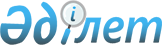 О проекте Указа Президента Республики Казахстан "О дальнейшем совершенствовании системы государственного управления Республики Казахстан"Постановление Правительства Республики Казахстан от 7 ноября 2016 года № 669      Правительство Республики Казахстан ПОСТАНОВЛЯЕТ:

      внести на рассмотрение Президента Республики Казахстан проект Указа Президента Республики Казахстан «О дальнейшем совершенствовании системы государственного управления Республики Казахстан».      Премьер-Министр

      Республики Казахстан                  Б. Сагинтаев О дальнейшем совершенствовании системы

государственного управления Республики Казахстан      В целях повышения эффективности системы государственного управления ПОСТАНОВЛЯЮ:

      1. Реорганизовать:

      1) Министерство национальной экономики Республики Казахстан с передачей в Министерство здравоохранения и социального развития Республики Казахстан функций и полномочий в области:

      формирования государственной политики в сфере миграции населения; 

      организации и осуществления в пределах компетенции сотрудничества с уполномоченными органами иностранных государств и международными организациями в сфере регулирования миграционных процессов;

      2) Министерство здравоохранения и социального развития Республики Казахстан с передачей в Министерство внутренних дел Республики Казахстан функций и полномочий в области:

      межведомственной координации и реализации государственной политики в сфере миграции, мониторинга, анализа и прогнозирования миграционных процессов, за исключением функций и полномочий по: 

      выработке и внесению в Правительство Республики Казахстан предложения по формированию региональных квот приема оралманов и переселенцев, квоты на привлечение иностранной рабочей силы, обеспечению социальной защиты мигрантов в соответствии с законодательством Республики Казахстан, формированию единой базы данных трудовых мигрантов и этнических казахов, контролю в пределах компетенции за соблюдением законодательства Республики Казахстан о миграции населения.

      2. Правительству Республики Казахстан обеспечить:

      1) образование Комитета миграционной службы Министерства внутренних дел Республики Казахстан;

      2) по согласованию с Администрацией Президента Республики Казахстан перераспределение штатной численности между реорганизуемыми государственными органами;

      3) до конца текущего года разработку Концепции миграционной политики Республики Казахстан на 2017 – 2021 годы;

      4) принятие иных мер, вытекающих из настоящего Указа.

      3. Контроль за исполнением настоящего Указа возложить на Администрацию Президента Республики Казахстан.

      4. Настоящий Указ вводится в действие со дня подписания.      Президент

      Республики Казахстан                      Н.Назарбаев
					© 2012. РГП на ПХВ «Институт законодательства и правовой информации Республики Казахстан» Министерства юстиции Республики Казахстан
				